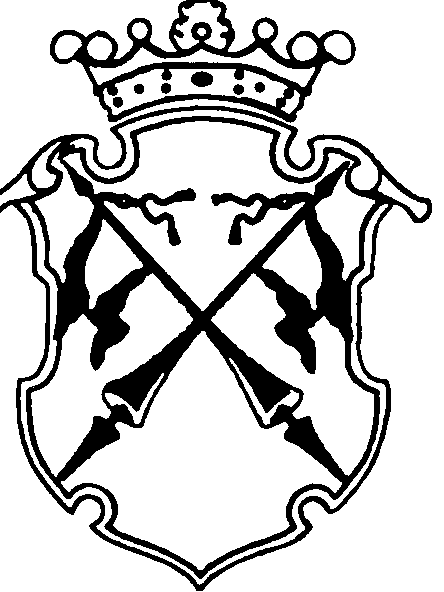 РЕСПУБЛИКА КАРЕЛИЯКОНТРОЛЬНО-СЧЕТНЫЙ КОМИТЕТ СОРТАВАЛЬСКОГО МУНИЦИПАЛЬНОГО РАЙОНАОТЧЕТо результатах контрольного мероприятияУтвержденПриказомКонтрольно-счетного комитета СМРот «25» января 2019г. №1№ 1                                                                                            дата 25.01.2019 г.Наименование (тема) контрольного мероприятия: «Расходование средств бюджета Сортавальского муниципального района в 2017 году на исполнение судебных актов, предусматривающих обращение взыскания на средства местного бюджета по денежным обязательствам муниципальных казенных учреждений, с выявлением системных причин, способствующих возникновению данных исков».Основание проведения контрольного мероприятия: п. 3.7 Плана работы Контрольно-счетного комитета СМР на 2018 год.Цель(и) контрольного мероприятия: Оценить эффективность расходования средств бюджета Сортавальского муниципального района на исполнение судебных актов (решений), предусматривающих обращение взыскания на средства бюджета по денежным обязательствам муниципальных казенных учреждений и выявить системные причины, способствующих возникновению данных исков.Объекты контрольного мероприятия: Администрация Сортавальского муниципального района;Отдел культуры и спорта администрации Сортавальского муниципального района;Районный комитет образования Сортавальского муниципального района.Проверяемый период деятельности: 2017 год.Нормативные документы, использованные в работе: -Гражданский кодекс Российской Федерации; -Бюджетный кодекс Российской Федерации;-Федеральный закон от 06.12.2011г. № 402-ФЗ «О бухгалтерском учете» (далее Закона № 402-ФЗ);-Инструкции по применению единого плана счетов бухгалтерского учета для органов государственной власти (государственных органов), органов местного самоуправления, органов управления государственными внебюджетными фондами, государственных академий наук, государственных (муниципальных учреждений), утвержденная Приказом Министерства финансов РФ от 01.12.2010г. №157н;-Приказ Министерства финансов РФ от 06.12.2010г. №162н «Об утверждении Плана счетов бюджетного учета и Инструкции по его применению»;-Приказ Министерства финансов РФ от 01.07.2013г. № 65н «Об утверждении Указаний о порядке применения бюджетной классификации РФ»;-Приказ Минфина России от 30 марта 2015 г. N 52н"Об утверждении форм первичных учетных документов и регистров бухгалтерского учета, применяемых органами государственной власти (государственными органами), органами местного самоуправления, органами управления государственными внебюджетными фондами, государственными (муниципальными) учреждениями, и Методических указаний по их применению»;-Приказ Финансового управления Сортавальского муниципального района от «30» декабря 2016 года № 168-ФУ «Об утверждении перечня кодов целевых статей классификации расходов бюджета Сортавальского муниципального района и порядка их применения».Оформленные акты, заключения, справки и т.п., использованные в отчете, ознакомление с ними под расписку руководителя или иных должностных лиц проверенных объектов, наличие письменных объяснений, замечаний или возражений и заключение инспектора по ним: Акт проверки Администрации Сортавальского муниципального района от 18.01.2019г.;Акт проверки Отдела культуры и спорта администрации Сортавальского муниципального района от 18.01.2019г.;Акт проверки Районного комитета образования Сортавальского муниципального района от 18.01.2019г.Неполученные документы из числа затребованных с указанием причин или иные факты, препятствовавшие работе: нет.Результаты контрольного мероприятия (анализ соблюдения нормативных правовых актов, установленные нарушения и недостатки в проверяемой сфере и в деятельности объектов контрольного мероприятия с оценкой ущерба или нарушения): 1.Общая информация.Согласно статьи 49 Устава Сортавальского муниципального района, формирование расходов местного бюджета осуществляется в соответствии с расходными обязательствами Сортавальского муниципального района, устанавливаемыми и исполняемыми органами местного самоуправления Сортавальского муниципального района в соответствии с требованиями Бюджетного кодекса Российской Федерации. Исполнение расходных обязательств Сортавальского муниципального района осуществляется за счет средств местного бюджета в соответствии с требованиями Бюджетного кодекса Российской Федерации (далее- БК РФ). В соответствии с пунктом 1 статьи 158 БК РФ, от имени муниципального образования по денежным обязательствам подведомственных получателей бюджетных средств (казенных учреждений) отвечают главные распорядители бюджетных средств.Коды целевых статей расходов бюджета Сортавальского муниципального района по исполнению судебных актов на 2017 год утверждены Приказом Финансового управления Сортавальского муниципального района от «30» декабря 2016 года № 168-ФУ «Об утверждении перечня кодов целевых статей классификации расходов бюджета Сортавальского муниципального района и порядка их применения».        Согласно данным годовой бюджетной отчетности об исполнении бюджета Сортавальского муниципального района (ф.0503117) по состоянию на 01.01.2018г., в 2017 году расходование средств бюджета Сортавальского муниципального района на исполнение судебных актов (решений), предусматривающих обращение взыскания на средства бюджета по денежным обязательствам муниципальных казенных учреждений (по целевым статьям расходов, связанным с исполнением судебных актов) производилось главными распорядителями средств бюджета Сортавальского муниципального района: Администрацией Сортавальского муниципального района (далее - Администрацией СМР), Отделом культуры и спорта администрации Сортавальского муниципального района (далее - Отделом культуры и спорта) и Районным комитетом образования Сортавальского муниципального района (далее – Районный комитетом образования СМР). В ходе контрольного мероприятия была проведена проверка расходования средств бюджета Сортавальского муниципального района на исполнение судебных актов (решений), предусматривающих обращение взыскания на средства бюджета по денежным обязательствам муниципальных казенных учреждений по главным распорядителям: Администрации СМР, Отделу культуры и спорта, Районному комитету образования СМР.      Администрация Сортавальского муниципального района действует на основании Положения об администрации Сортавальского муниципального района, утвержденного Решением Совета Сортавальского муниципального района от 03» февраля 2011 года № 144. Администрация Сортавальского муниципального района обладает правами юридического лица, является муниципальным казенным учреждением.В качестве юридического лица Администрация Сортавальского муниципального района была поставлена на учет в налоговом органе по месту нахождения на территории Российской Федерации 10 сентября 1999 г., о чем в единый государственный реестр юридических лиц внесена запись о создании юридического лица за основным государственным регистрационным номером (ОГРН) 1021000945217.         Администрация Сортавальского муниципального района является постоянно действующим исполнительно-распорядительным органом Сортавальского муниципального района, наделенным Уставом Сортавальского муниципального района полномочиями по решению вопросов местного значения и полномочиями для осуществления отдельных государственных полномочий, переданных органам местного самоуправления Сортавальского муниципального района федеральными законами и законами Республики Карелия. Администрация Сортавальского муниципального района наделена правом распределения бюджетных средств по подведомственным учреждениям и является главным распорядителем бюджетных средств в отношении следующих учреждений: Муниципального казенного учреждения «Хозяйственная группа», Муниципального казенного учреждения «Недвижимость-Инвест, Муниципального учреждения «Архитектура и градостроительство».        Отдел культуры и спорта зарегистрирован в качестве юридического лица 28.12.2005г. за ОГРН 1051002039208. При постановке юридического лица на учет в налоговом органе ему присвоен ИНН/КПП 1007014734/100701001.     Отдел культуры и спорта осуществляет свою деятельность непосредственно и во взаимодействии с Министерством культуры Республики Карелия, Министерством по делам молодежи, физической культуре, спорту и туризму Республики Карелия, органами местного самоуправления Сортавальского муниципального района, общественными объединениями и иными организациями.      Отдел культуры и спорта наделен правом распределения бюджетных средств по подведомственным учреждениям и является главным распорядителем бюджетных средств в отношении следующих учреждений: Муниципальное казенное учреждение «Сортавальская межпоселенческая районная библиотека», Муниципальное казенное учреждение культуры «Региональный музей Северного Приладожья»; Муниципальное казенное образовательное учреждение дополнительного образования детей Сортавальского муниципального района Республики Карелия Детско- юношеская спортивная школа № 3; Муниципальное казенное учреждение «Архив Сортавальского муниципального района». Структурным подразделением Отдела культуры и спорта администрации Сортавальского муниципального района является бухгалтерия.        В соответствии с п. 2.3.3 Положения об Отделе культуры и спорта администрации Сортавальского муниципального района, Отдел культуры и спорта, как главный распорядитель, обладает полномочием по обеспечению результативности и целевого характера использования бюджетных средств в соответствии с утвержденными ему бюджетными ассигнованиями и лимитами бюджетных обязательств осуществлению планирования соответствующих расходов бюджета, составлению обоснования бюджетных ассигнований.        Районный комитет образования СМР действует на основании Положения о Районном комитете образования Сортавальского муниципального района, утвержденное Решением Совета Сортавальского муниципального района от 12.02.2014г. №24 (далее - Положение).       Районный комитет образования является юридическим лицом, имеет самостоятельную смету расходов, лицевой счет, открытый в соответствии с действующим законодательством Российской Федерации, печать со своим наименованием, штампы, бланки, другие реквизиты.       Районный комитет образования зарегистрирован в качестве юридического лица 18.07.1995г. за ОГРН 1021000944788. При постановке юридического лица на учет в налоговом органе ему присвоен ИНН/КПП 1007003813/100701001.        Районный комитет образования СМР входит в структуру администрации Сортавальского муниципального района на основании Решения Совета Сортавальского муниципального района от 29.01.2010г. «Об утверждении структуры администрации Сортавальского муниципального района».         Районный комитет образования является отраслевым органам администрации Сортавальского муниципального района и образован для осуществления функций по управлению образовательными учреждениями Сортавальского муниципального района и планированию развития учреждений образования.          Районный комитет образования осуществляет бюджетные полномочия главного распорядителя бюджетных средств по отношению к 34 муниципальным казенным учреждениям, и является органом, осуществляющим функции и полномочия учредителя по отношению к 1 муниципальному бюджетному учреждению.        В соответствии с п. 16 р. III Положения, Районный комитет образования, как главный распорядитель, обладает полномочием по обеспечению результативности, адресности и целевому характеру использования средств бюджета Сортавальского муниципального района в соответствии с утвержденными ему бюджетными ассигнованиями и лимитами бюджетных обязательств. Между МКУ «Централизованная бухгалтерия образования СМР», Районным комитетом образования Сортавальского муниципального района и подведомственными Районному комитету образования казенными учреждениями заключены договора об оказании МКУ «Централизованная бухгалтерия образования СМР» услуг по ведению бухгалтерского учета и составлению отчетности.2. Нормативные акты по вопросу расходования средств бюджета на исполнение судебных актов (решений), предусматривающих обращение взыскания на средства бюджета по денежным обязательствам муниципальных казенных учреждений.Статьей 239 Бюджетного кодекса РФ установлен режим иммунитета бюджетов, при котором обращение взыскания на средства бюджетов бюджетной системы Российской Федерации осуществляется только на основании судебного акта. Порядок исполнения судебных актов по обращению взыскания на средства бюджетов бюджетной системы РФ регламентирован главой 24.1 Бюджетного кодекса РФ. Исполнение судебных актов, предусматривающих обращение взыскания на средства бюджетов по денежным обязательствам муниципальных казенных учреждений, осуществляется в соответствии со статьей 242.5 Бюджетного кодекса РФ.Согласно пункту 1 статьи 242.5 Бюджетного кодекса РФ, взыскание на средства бюджетов производится на основании исполнительных документов (исполнительный лист, судебный приказ) путем предъявления исполнительного документа в орган осуществляющий открытие и ведение лицевого счета муниципального казенного учреждения, по месту открытия должнику, как получателю средств местного бюджета лицевых счетов для учета операций по исполнению расходов местного бюджета. К исполнительному документу (за исключением судебного приказа), направляемому для исполнения судом по просьбе взыскателя или самим взыскателем, должны быть приложены копия судебного акта, на основании которого он выдан, а также заявление взыскателя с указанием реквизитов банковского счета взыскателя, на который должны быть перечислены средства, подлежащие взысканию. Исполнение судебных актов, согласно статьи 242.5 БК РФ должно осуществляться за счет ассигнований, предусмотренных на эти цели решением о бюджете. При исполнении судебных актов в объемах, превышающих ассигнования, утвержденных законом (решением) о бюджете на эти цели, должны вносятся соответствующие изменения в сводную бюджетную роспись.Нормы об особенностях правового положения казенных учреждений в соответствии с частью 11 статьи 161 Бюджетного кодекса РФ распространяются, в том числе и на органы местного самоуправления (муниципальные органы). В соответствии с Указаниями о порядке применения бюджетной классификации Российской Федерации, утвержденными Приказом Минфина России от 01.07.2013 № 65н, расходы казенных учреждений (органов государственной власти), связанные с исполнением требований, содержащихся в исполнительных документах, отражаются по виду расходов 831 «Исполнение судебных актов Российской Федерации и мировых соглашений по возмещению вреда, причиненного в результате незаконных действий (бездействия) органов местного самоуправления либо должностных лиц этих органов, а также в результате деятельности казенных учреждений» в увязке с соответствующими разделами (подразделами) и целевыми статьями, в рамках которых решением о бюджете на соответствующий финансовый год утверждены бюджетные ассигнования на обеспечение выполнения функций указанных учреждений (органов).3. Анализ объема расходов на исполнение судебных актов по Сортавальскому муниципальному району за 2017 год	По данным годовой бюджетной отчетности об исполнении бюджета Сортавальского муниципального района (ф.0503117) по состоянию на 01.01.2018 года, в 2017 году расходование средств бюджета Сортавальского муниципального района на исполнение судебных актов (решений), предусматривающих обращение взыскания на средства бюджета по денежным обязательствам муниципальных казенных учреждений характеризуются следующими данными:	Таблица 1, тыс. руб.Расходы средств бюджета Сортавальского муниципального района на исполнение судебных актов (решений), предусматривающих обращение взыскания на средства бюджета по денежным обязательствам муниципальных казенных учреждений в проверяемом периоде составили 25 211,66 тыс. руб. При этом кассовый расход составляет 94% от утвержденных бюджетных назначений (26 911,52) тыс. руб.	Как видно из данных таблицы, в проверяемом периоде наибольшая доля расходов по исполнению судебных решений или (85%) произведена казенными учреждениями, подведомственными ГРБС Районному комитету образования, расходы составили 21 519,57 тыс. руб. Доля расходов ГРБС Отдела культуры и спорта составила 8%, что в суммовом выражении - 1 862,93 тыс. руб. Наименьшая доля расходов (7%) исполнена ГРБС Администрацией СМР, сумма расходов по исполнению судебных актов по ГРБС за 2017 год составила 1 829,16 тыс. руб.В ходе проверки установлено, что в 2017 году, исполнение судебных актов по казенным учреждениям было осуществлено на основании уведомлений о поступлении исполнительного документа, полученных от Управления Федерального казначейства по РК (373 исполнительных документов), и Финансового управления Сортавальского муниципального района (2 исполнительных документа). Всего в проверяемом периоде была произведена оплата по 375 исполнительным документам.Состав документов, представленный с исполнительными документами соответствует составу документов, установленному Бюджетным Кодексом.	Проверкой установлено, что со стороны проверяемых объектов своевременно принимались меры для исполнения судебных актов при отсутствии или недостаточности соответствующих лимитов бюджетных обязательств, в форме запроса-требования о необходимости выделения дополнительных лимитов (п. 4 ст. 242.5 Бюджетного кодекса РФ).	Расходы произведены в пределах, доведенных лимитов бюджетных обязательств по соответствующим кодам бюджетной классификации расходов и в соответствии с утвержденной на отчетный год бюджетной сметой.Данные о расходах на исполнение судебных решений и общем объеме расходов бюджета за 2017 год отражены в Таблице №2. Таблица №2, тыс. руб.При анализе доли расходов на исполнение судебных актов в общем объеме расходов бюджета Сортавальского муниципального района установлено, что удельный вес расходов на исполнение судебных актов составляет 3% от общей суммы всех расходов районного бюджета за 2017 год. В разрезе главных распорядителей бюджетных средств, удельный вес расходов на исполнение судебных актов в общем объеме расходов по ГРБС Администрации СМР и ГРБС Отделу Культуры и спорта составил по 2 процента соответственно, по Районному комитету образования СМР – 5 процентов.4. Анализ причин возникновения расходов Сортавальского муниципального района на исполнение судебных актов (решений), предусматривающих обращение взыскания на средства бюджета по денежным обязательствам муниципальных казенных учреждений за 2017 год. 		На основании данных, представленных к проверке главными распорядителями средств бюджета исполнительных документов, по которым в 2017 году были произведены расходы на исполнение судебных актов, был проведен анализ причин возникновения указанных расходов (причины обращения взыскателей в судебные органы). Анализ произведен в разрезе главных распорядителей средств бюджета Сортавальского муниципального района. Данные анализа отражены в Таблице №3.Таблица № 3, тыс. руб.Расходы бюджета Сортавальского муниципального района на исполнение судебных актов по казенным учреждениям, за 2017 год составили 25 211,66 тыс. руб.Всего произведена оплата по 375 исполнительным документам. Анализ причин возникновения расходов на исполнение судебных актов показал, что основной причиной судебных исков и в количественном и в суммовом выражении явилось – нарушение срока оплаты по заключенным муниципальным контрактам. Всего по данной причине в 2017 году была произведена оплата по 209 исполнительным документам на общую сумму 23 227,78 тыс. руб., что составило 92 процента от всей суммы расходов на исполнение судебных актов за 2017 год. При этом наибольшая часть расходов, возникших по причине нарушения срока оплаты по заключенным муниципальным контрактам произведена казенными учреждениями, подведомственными ГРБС Районному комитету образования СМР - в сумме 20 438,55 тыс. руб. Контрольно счетный комитет отмечает, что руководители учреждений, допустивших нарушение сроков оплаты по муниципальным контрактам подвергались риску привлечения к административной ответственности, предусмотренной статьей 7.32.5 КоАП РФ за нарушение срока и порядка оплаты товаров (работ, услуг) при осуществлении закупок для обеспечения государственных и муниципальных нужд.Меньшую долю в расходах на исполнение судебных актов - 5% (1 276, 62 тыс. руб.), составляют расходы на исполнение судебных актов, связанных с несвоевременной компенсацией работникам казенных учреждений расходов: по проезду к месту проведения отпуска и обратно, по проезду к месту учебы, командировочных расходов. Всего по данной причине за 2017 год была произведена оплата по 112 исполнительным документам. Основная сумма судебных расходов по данному основанию также произведена казенными учреждениями, подведомственными ГРБС Районному комитету образования СМР - 1 019,45 тыс. руб. Исполнение судебных актов по причине нарушения обязательств по возмещению расходов по теплоснабжению, переданного в безвозмездное пользование муниципального имущества составило 487,12 тыс. руб. или 2% от суммы расходов. Указанные расходы исполнены ГРБС Администрацией СМР.Незначительную долю в расходах (менее 1%) составили расходы на исполнение судебных актов, возникших по причинам: -нарушения казенными учреждениями налогового законодательства и административные штрафы. Сумма расходов по данному основанию составила 101,59 тыс. руб.;-возмещения расходов по содержанию муниципального имущества 117,66 тыс. руб. (исполнены ГРБС Администрацией СМР);-возмещения расходов по уплате госпошлины по предоставлению жилого помещения. Сумма расходов по данному основанию составила 0,9 тыс. руб. (исполнены ГРБС Администрацией СМР).В ходе проверки выявлены случаи исполнения казенными учреждениями, подведомственными ГРБС Администрации СМР судебных актов по искам о взыскании денежных средств за счет средств казны муниципального образования: -так, Администрацией СМР, (получателем бюджетных средств) произведена оплата по исполнительному листу от 02.02.2017 года по делу №А26-8718/2016 по иску ООО «Карелэнергоинвест» к муниципальному образованию Сортавальский муниципальный район. Арбитражным судом Республики Карелия по делу №А26-8718/2016 было принято решение взыскать с муниципального образования Сортавальский муниципальный район в лице Администрации Сортавальского муниципального района задолженность и расходы по уплате госпошлины за счет средств казны в сумме 34,58 тыс. руб.; -МКУ «Н-Инвест» произведена оплата госпошлины по исполнительному листу от 15.02.2017 года по делу №А26-10566/2016 по иску Благотворительного фонда имени Кронида Гоголева в сумме 6,7 тыс. руб. Арбитражным судом Республики Карелия по делу №А26-10566/2016 было принято решение взыскать с МКУ «Н-Инвест» расходы по уплате госпошлины за счет средств казны.	 В соответствии с пунктом 4 статьи 242.2 Бюджетного кодекса РФ, исполнение судебных актов по искам к муниципальным образованиям о возмещении вреда, причиненного в результате незаконных действий (бездействия) органов местного самоуправления либо должностных лиц этих органов, в том числе в результате издания органами местного самоуправления муниципальных правовых актов, не соответствующих закону или иному нормативному правовому акту, а также судебных актов по иным искам о взыскании денежных средств за счет средств казны муниципального образования возложено на финансовый орган муниципального образования.В соответствии с пунктом 52 Положения о Финансовом управлении Сортавальского муниципального района ( далее- Финансовое управление), утвержденного Решением Совета Сортавальского муниципального района от «19» февраля 2016 года № 177, Финансовое управление исполняет судебные акты: о возмещении вреда, причиненного незаконными действиями (бездействием) органов местного самоуправления или их должностных лиц, в том числе в результате издания органами местного самоуправления муниципальных правовых актов, не соответствующих закону или иному нормативному правовому акту, по иным искам о взыскании денежных средств за счет средств казны Сортавальского муниципального района, о присуждении компенсации за нарушение права на исполнение судебного акта в разумный срок за счет средств местного бюджета. Статьей 1071 ГК РФ установлено, что в случаях, когда причиненный вред подлежит возмещению за счет казны муниципального образования, от имени казны выступают соответствующие финансовые органы, если в соответствии с пунктом 3 статьи 125 ГК РФ обязанность по выступлению от имени казны не возложена на другой орган, юридическое лицо или гражданина. В соответствии с п. 3 ст. 125 ГК РФ в случаях и в порядке, предусмотренных нормативными актами муниципальных образований, по специальному поручению органов местного самоуправления от их имени могут выступать органы местного самоуправления, а также юридические лица и граждане.Муниципальный правовой акт, наделяющий в 2017 году Администрацию Сортавальского муниципального района и МКУ «Н-ИНВЕСТ» полномочиями по исполнению судебных актов, подлежащих исполнению за счет казны Сортавальского муниципального района к проверке не представлен.Таким образом, в нарушение пункта 4 статьи 242.2 Бюджетного кодекса РФ:-Администрацией Сортавальского муниципального района произведены расходы по исполнительному листу от 02.02.2017 года по делу №Ф26-8718/2016 на сумму 34,58 тыс. руб., подлежащих исполнению за счет средств казны;- «МКУ «Н-Инвест» произведены расходы по исполнительному листу от 15.02.2017 года по делу № А26-10566/2016 на сумму 6,7 руб. подлежащих исполнению за счет средств казны.Решением Совет Сортавальского муниципального района от 20 декабря 2018 года№ 387 «О внесении изменений и дополнений в Положение о бюджетном процессе в Сортавальском муниципальном районе, утвержденное Решением Совета Сортавальского муниципального района от 24 декабря 2015 года № 171» Положение о бюджетном процессе в Сортавальском муниципальном районе дополнено статьей 43.1 «Полномочия главных распорядителей средств бюджета по защите интересов казны Сортавальского муниципального района», согласно которой начиная с 24.12.2018 года, исполнение судебных актов по искам к Сортавальскому муниципальному району производится за счет казны Сортавальского муниципального района из средств, предусмотренных соответствующим главным распорядителям средств бюджета.В ходе проверки было установлено, что Администрацией СМР сумма основного долга по иску ООО «СоюзРемСтрой», связанному с возмещением расходов по содержанию муниципального имущества в виде помещений в многоквартирном жилом доме по адресу г. Сортавала, ул. Чкалова, д.1 (имущества казны) в сумме 108,53 тыс. руб. отражена по подстатье 225 КОСГУ «Работы, услуги по содержанию имущества».Согласно Приказу Министерства финансов РФ № 65н, на данную подстатью КОСГУ относятся расходы по оплате договоров на выполнение работ, оказание услуг, связанных с содержанием (работы и услуги, осуществляемые с целью поддержания и (или) восстановления функциональных, пользовательских характеристик объекта), обслуживанием, ремонтом нефинансовых активов, полученных в аренду или безвозмездное пользование, находящихся на праве оперативного управления и в казне муниципального образования. Пунктом 2.2.1 Устава МКУ «Недвижимость-ИНВЕСТ» установлено, что задача по учету имущества казны возложена на МКУ «Недвижимость-ИНВЕСТ». В ходе внешней проверки годовой бюджетной отчетности главных распорядителей средств бюджета Сортавальского муниципального района установлено, что имущество казны Сортавальского муниципального района учитывается на балансе МКУ «Недвижимость-ИНВЕСТ». Также внешней проверкой установлено, что на балансе получателя Администрации Сортавальского муниципального района не учитывается имущество казны Сортавальского муниципального района. Следовательно, расходы по содержанию имущества казны, в сумме 108,53 тыс. руб. отражены по подстатье 225 КОСГУ «Работы, услуги по содержанию имущества» в нарушение Приказа Министерства финансов РФ № 65н.5.Анализ исполнения судебных актов (решений), предусматривающих обращение взыскания на средства бюджета Сортавальского муниципального района по денежным обязательствам муниципальных казенных учреждений за 2017 год по видам взыскания.		В ходе контрольного мероприятия произведен анализ исполнения судебных актов по видам взыскания. На основании данных, представленных к проверке исполнительных документов, расходы на исполнение судебных актов были разделены на: погашение основного долга, возмещение судебных расходов (государственная пошлина и иные судебные издержки), проценты за пользование чужими денежными средствами, неустойки (пени), возмещение морального вреда и административные штрафы.         Анализ произведен в разрезе главных распорядителей средств бюджета Сортавальского муниципального района. Данные анализа отражены в Таблице №4.Таблица №4, тыс. руб.Анализ исполнения судебных актов по видам взыскания проведенный по суммарному объему расходов ГРБС Администрации СМР, Отделу культуры и спорта, Районному комитету образования показал, что наибольшую долю (87%), или 21 979,21 тыс. руб. составило погашение основного долга. Возмещение судебных издержек (государственная пошлина и иные судебные издержки) за проверяемый период составило 1 398,59 тыс. руб. Проценты за пользование чужими денежными средствами, неустойки (пени) возмещение морального вреда и штрафы были оплачены в сумме 1 833,86 тыс. руб. Суммарный объем расходов на возмещение судебных расходов и уплату процентов за пользование чужими денежными средствами, неустойки (пени) и штрафы составили 13% от общей суммы расходов на исполнение судебных актов за 2017 год.		Как установлено проверкой, основная часть судебных разбирательств обусловлена несвоевременной оплатой по обязательствам, что повлекло дополнительные расходы местного бюджета в виде возмещения судебных расходов и уплату процентов за пользование чужими денежными средствами.Расходы на уплату штрафа, процентов за пользование чужими денежными средствами и за просрочку внесения платы, а также судебные расходы, не являются заданным результатом деятельности учреждения, следовательно, расходы на данные нужды в соответствии со статьей 34 БК РФ являются неэффективными.	Таким образом, расходы бюджета Сортавальского муниципального района за 2017 год в сумме 3 232,45 тыс. руб. (1 398,59 тыс. руб.- возмещение судебных расходов и 1 833,86 тыс. руб.- проценты за пользование чужими денежными средствами, пени, штрафы) произведены с нарушением принципа, заложенного статьей 34 БК РФ. В разрезе главных распорядителей средств бюджета Сортавальского муниципального района, неэффективные расходы ГРБС Администрации Сортавальского муниципального района составили 166,68 тыс. руб., ГРБС Отдела культуры и спорта администрации Сортавальского муниципального района – 231,34 тыс. руб., ГРБС Районного комитета образования Сортавальского муниципального района – 2 834,43 тыс. руб.6. ВыводыОсновной причиной судебных исков явилось нарушение срока оплаты по муниципальным контрактам (договорам). Всего по данной причине в 2017 году было оплачено 209 исполнительных листов на общую сумму 23 227,78 тыс. руб. что составило 92 процента от всей суммы расходов на исполнение судебных актов за 2017 год. При этом наибольшая часть расходов, возникших по причине нарушения срока оплаты по заключенным муниципальным контрактам произведена казенными учреждениями, подведомственными ГРБС Районному комитету образования СМР - в сумме 20 438,55 тыс. руб. Пять процентов (1 276, 62 тыс. руб.), составили расходы на исполнение судебных актов, связанных с несвоевременной компенсацией работникам казенных учреждений расходов: по проезду к месту проведения отпуска и обратно, по проезду к месту учебы, командировочных расходов. Всего по данной причине за 2017 год была произведена оплата по 112 исполнительным документам. Основная сумма судебных расходов по данному основанию также произведена казенными учреждениями, подведомственными ГРБС Районному комитету образования СМР - 1 019,45 тыс. руб. Исполнение судебных актов по причине нарушения обязательств по возмещению расходов по теплоснабжению, переданного в безвозмездное пользование муниципального имущества составило 487,12 тыс. руб. или 2% от суммы расходов. Указанные расходы исполнены ГРБС Администрацией СМР. Незначительную долю в расходах (в суммарной доле около 1%) составили расходы на исполнение судебных актов, возникших по причинам: нарушения казенными учреждениями налогового законодательства и административные штрафы, возмещения расходов по содержанию муниципального имущества, возмещения расходов по уплате госпошлины по предоставлению жилого помещения. Несвоевременное исполнение договорных обязательств, повлекло дополнительные расходы местного бюджета на оплату штрафа, процентов за пользование чужими денежными средствами и за просрочку внесения платы, а также судебные расходы, которые не являются заданным результатом деятельности учреждений, следовательно, в соответствии со статьей 34 БК РФ денежные средства в сумме 3 232,45 тыс. руб. являются неэффективными. В разрезе главных распорядителей средств бюджета Сортавальского муниципального района, неэффективные расходы, ГРБС Администрации Сортавальского муниципального района составили 166,68 тыс. руб., ГРБС Отдела культуры и спорта администрации Сортавальского муниципального района – 231,34 тыс. руб., ГРБС Районного комитета образования Сортавальского муниципального района – 2 834,43 тыс. руб.В нарушение Приказа Министерства финансов РФ № 65н, Администрация Сортавальского муниципального необоснованно произвела расходы по подстатье 225 КОСГУ «Работы, услуги по содержанию имущества» по содержанию имущества казны, в сумме 108,53 тыс. руб., так как не наделена полномочиями по учету имущества казны.В нарушение пункта 4 статьи 242.2 Бюджетного кодекса РФ, Администрацией Сортавальского муниципального района и МКУ «Н-ИНВЕСТ» произведены расходы по исполнительным листам, подлежащим к исполнению Финансовым управлением Сортавальского муниципального района за счет средств казны муниципального образования на общую сумму 41,29 тыс. руб.Итоговые данные контрольного мероприятия (тыс. руб.)Объем проверенных средств составляет- 25 211,66 тыс. руб.Предложения по устранению выявленных нарушений и недостатков в управлении и ведомственном контроле, законодательном регулировании проверяемой сферы:Главным Распорядителям средств бюджета Сортавальского муниципального района совместно с Финансовым управлением Сортавальского муниципального района:Обеспечить расходование средств бюджета Сортавальского муниципального района в соответствии с принципом эффективности использования бюджетных средств установленным статьей 34 Бюджетного Кодекса РФ.Администрации Сортавальского городского поселения:1.Расходы по содержанию имущества казны отражать в учете уполномоченного учреждения (МКУ «Н-Инвест»).Другие предложения: нет.Направить отчет:Главе Сортавальского муниципального района;Главе Администрации Сортавальского муниципального района;Предлагаемые представления и/или предписания:         Направить представления о результатах контрольного мероприятия «Расходование средств бюджета Сортавальского муниципального района в 2017 году на исполнение судебных актов, предусматривающих обращение взыскания на средства местного бюджета по денежным обязательствам муниципальных казенных учреждений, с выявлением системных причин, способствующих возникновению данных исков» в адрес Администрации Сортавальского муниципального района, Отдела культуры и спорта Сортавальского муниципального района и Районного комитета образования Сортавальского муниципального района.Председатель контрольно-счетногокомитета СМР                                                                           Н.А. Астафьева Наименование получателя/главного распорядителя бюджетных средствф.0503117ф.0503117ОтклонениеУдельный вес в сумме исполнения (%)Наименование получателя/главного распорядителя бюджетных средствУточненные бюджетные назначенияИсполненоОтклонениеУдельный вес в сумме исполнения (%)ГРБС Администрация СМР1 829,161 829,160,007ГРБС Отдел Культуры и спорта1 862,931 862,930,008ГРБС РКО23 219,4321 519,571 770,1385Итого расходов СМР26 911,5225 211,661 770,13100Общая сумма расходов за 2017 год(кассовый расход)Сумма расходов на исполнение судебных актовУдельный вес в общей сумме расходов, %ГРБС Администрация СМР109 630,051 829,162ГРБС Отдел Культуры и спорта87 438,671 862,932ГРБС РКО476 825,5421 519,575Всего расходов бюджета СМР779 033,4325 211,663ПричинаОбщая сумма расходов районного бюджета Удельный вес в сумме расходов, (%)Кол-во исполнительных листов/судебных решенийГРБСАдминистрация СМРГРБС ОКиСГРБСРКОНарушение срока оплаты по муниципальным контрактам23 227,78922091 177,381 611,8420 438,55Нарушение обязательств по возмещению расходов по теплоснабжению, переданного в безвозмездное пользование муниципального имущества487,1222487,120,000,00Несвоевременная компенсация работникам учреждений расходов по проезду к месту отпуска, командировочных расходов, проезда к месту учебы.1 276,6251126,08251,091 019,45Нарушение налогового законодательства, административные штрафы.101,59> 14640,020,0061,56Возмещение расходов по уплате госпошлины по предоставлению жилого помещения0,9> 130,90,000,00Возмещение расходов по содержанию муниципального имущества117,66> 13117,660,000,00Всего расходов бюджета СМР 25 211,661003751 829,161 862,932 519,56ИсполнителиПогашение основного долгаПогашение основного долгаВозмещение судебных расходовВозмещение судебных расходов% за пользование чужими денежными средствами, неустойка (пени), моральный ущерб, штрафы% за пользование чужими денежными средствами, неустойка (пени), моральный ущерб, штрафыВсего расходов на исполнение судебных актовВсего расходов на исполнение судебных актовИсполнителисуммаудельный вес в общей сумме расходов, %суммаудельный вес в общей сумме расходов, %суммаудельный вес в общей сумме расходов, %суммаудельный вес в общей сумме расходов, %ГРБС Администрация СМР 1 662,489180,7485,9851 829,16100ГРБС ОКиС1 631,598794,25137,1481 862,93100ГРБС РКО18 685,14871 223,761 610,73721 519,57100Всего расходов бюджета СМР по видам взысканий21 979,21871 398,5961 833,86725 211,66100НарушенияВыявлено финансовых нарушенийПредложено к устранению финансовых нарушенийПредложено к устранению финансовых нарушенийПримечаниеНарушенияВыявлено финансовых нарушенийВсегоВ том числе, к восстановлению в бюджет  Примечание123451.При формировании и исполнении бюджетов11--1.1.2 Нарушение порядка применения бюджетной классификации Российской Федерации112.Нарушения ведения бухгалтерского учета, составления и представления бухгалтерской (финансовой) отчетности, в том числе:--3.Нарушения в сфере управления и распоряжения государственной (муниципальной) собственностью--4.Нарушения при осуществлении муниципальных закупок и закупок отдельными видами юридических лиц5. Нарушения в сфере деятельности Центрального банка Российской Федерации, его структурных подразделений и других банков и небанковских кредитных организаций, входящих в банковскую систему Российской Федерации, государственных корпораций, государственных компаний, организаций с участием Российской Федерации в их уставных (складочных) капиталах и иных организаций, в том числе при использовании ими имущества, находящегося в государственной (муниципальной) собственности6. Иные нарушения3/273,741/3 232,456.1.Нарушение принципа, заложенного статьей 34 БК РФ (неэффективные расходы)1/3 232,451/3 232,456.2.Нарушение пункта 4 статьи 242.2 Бюджетного кодекса РФ2/41,29Всего4/3 273,742/3 232,45